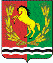 Р А С П О Р Я Ж  Е Н И Е ГЛАВЫ  МУНИЦИПАЛЬНОГО ОБРАЗОВАНИЯЧКАЛОВСКИЙ СЕЛЬСОВЕТАСЕКЕЕВСКОГО  РАЙОНА  ОРЕНБУРГСКОЙ  ОБЛАСТИ 01.04.2021                                      п. Чкаловский                                       № 24-р     О назначении ответственного лица  за проведение инструктажа и проверки знаний для присвоения I группы по электробезопасностиВ соответствии с требованиями п. 1.4.4 Правил технической эксплуатации электроустановок потребителей, зарегистрированных в Минюсте Российской Федерации 22.01.2003 № 4145, руководствуясь Уставом муниципального образования Чкаловский сельсовет:1. Назначить ответственным за проведение инструктажа и проверки знаний для присвоения I группы по электробезопасности по администрации Чкаловского сельсовета Хакимова Ильдара Рауфовича, главу муниципального образования Чкаловский сельсовет Асекеевского района Оренбургской области.2. Распоряжение вступает в силу со дня его подписания.Глава муниципального образования                                            И.Р. Хакимов Разослано: в дело-2, прокурору района